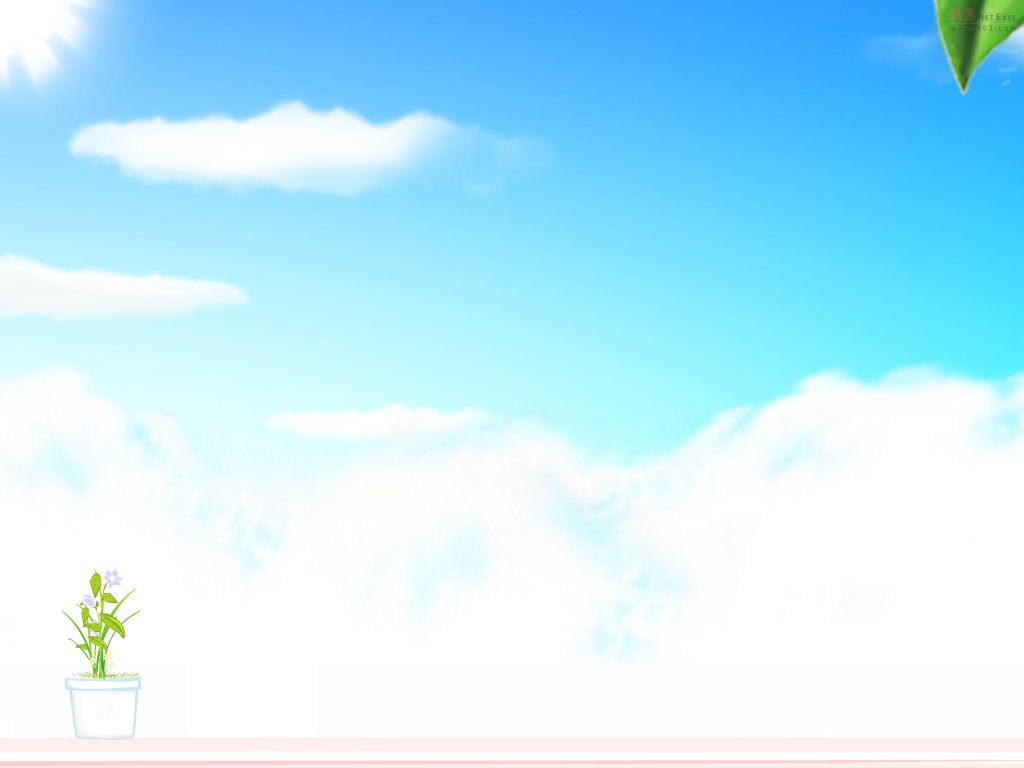 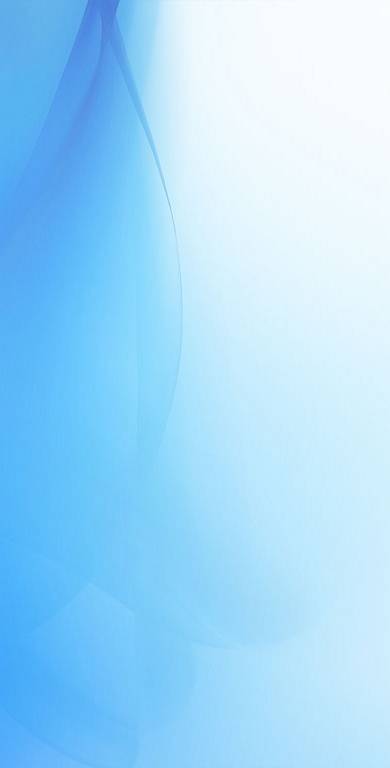 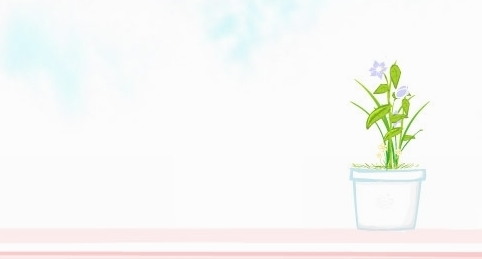 目录一、国际燃料油市场行情	31.1  国际燃料油市场动态	31.2	新加坡燃料油市场价格	31.3	新加坡燃料油纸货价格	31.4	新加坡燃料油黄埔到岸价	41.5	韩国燃料油市场价格	41.6	阿拉伯湾燃料油市场价格	41.7	日本燃料油市场价格	41.8	地中海燃料油市场价格	4二、国内燃料油市场动态	52.1  华南地区燃料油市场行情	52.2华东地区燃料油市场行情	62.3山东地区燃料油市场行情	72.4国内各地区燃料油市场价格	82.5上海期货交易所收盘数据	82.6上海期货交易所收盘报告	9三、国内燃料油船期预报	93.1 华南燃料油船期预报	93.2	华东燃料油船期预报	93.3	山东燃料油船期预报	103.4	山东原油船期预报	10一、国际燃料油市场行情1.1  国际燃料油市场动态    周五380cst燃料油6月合约未平仓水平创纪录新高，因贸易商预计未来数月燃料油供应收紧，并且在欧佩克下周召开是否决定延长减产协议的会议之前布仓。     洲际交易所(ICE)380cst燃料油6月合约未平仓水平恢复升势，增加至约1,120万吨的新高，创今年以来最高。     相比而言，周一时380cst燃料油6月合约未平仓水平约为1,050万吨。     经纪消息人士将380cst燃料油6月/7月跨月价差合约定为每吨约负0.45美元，低于上日同一时间的约负0.25美元。     普氏窗口报告成交三笔船货，总计6万吨180cst燃料油。380cst燃料油未有交易报告。     自5月起，普氏窗口共有148万吨燃料油交易，4月为382.1万吨。     荷兰咨询机构PJK International的数据显示，截至5月18日的一周阿姆斯特丹-鹿特丹-安特卫普地区(ARA)的燃料油库存上升13%或10.4万吨，至88.9万吨。前一周库存为78.5万吨，创3月2日来低点。     巴基斯坦PSO求购多达71.5万吨高硫燃料油，包括11艘6.5万吨的船货，再加上两艘5.5万吨低硫燃料油船货，船期为6月20日至7月。     行业消息人士称，气温比平常高，是PSO燃料油需求增加的一个原因。     台塑标售1万吨轻裂燃料油，船期为6月4-6日，该标售5月22日截止。新加坡燃料油市场价格新加坡燃料油纸货价格新加坡燃料油黄埔到岸价格韩国燃料油市场价格阿拉伯湾燃料油市场价格日本燃料油市场价格地中海燃料油市场价格二、国内燃料油市场动态2.1  华南地区燃料油市场行情　　周五（5月19日）市场延续平稳走势，短期利好因素不明显。    主要产油国表示，他们愿意加入到延长减产行动中，以缓解当前持续的全球供应过剩，油价周四收高。周五国内市场华南船用油市场（以广州、深圳和福建为基准）国产混调180CST库提估价为3220-3370元/吨（详见船用油日评）。    近期区内燃料油市场表现较为平稳，受终端需求平淡利空因素影响，商家疲于报价，备货积极性不高，市场整体交投气氛一般，且短期内难寻明显利好刺激，预计后市行情或持续居稳为主。截止目前，区内国产油浆市场估价2200-2300元/吨，沥青料市场估价2400-2500元/吨，均较前一工作日持平。非标油市场，虽近两日原油价格窄幅上涨，但区内非标油市场需求不明显，商家多持观望态度，按需操作为主，业者待市积极性不高，市场看涨氛围薄弱，整体购销气氛较为平稳，短期内或无明显利好刺激，预计后市走势或将持续守稳。2.2华东地区燃料油市场行情　　周五（5月19日），市场乐观情绪升温，短期内或迎上涨。    自外盘原油开启上涨模式后，燃料油市场的乐观情绪也在提升。船供燃料油经过一段时间的沉寂后，贸易商的报涨积极性增强，零星报涨已经出现。地炼开工率提升后，深加工资源的出货情况得到好转，但整体需求较为疲弱，价格上推有些难度，预计后市即便上涨幅度也不会太大。    沥青料市场，华东主流沥青料的成交价在2600-2700元/吨，价格较昨日持平，炼厂出货有较大压力。日前山东地区的资源以渣油为主，华东地区的优质200#沥青又处于2550元/吨的低价，短期内出货困难的问题或将得到缓解。另外，外盘原油继续上攻，后市或助推沥青料走出低谷。    油浆市场，华东油浆（密度1.1左右）的主流成交价在2300-2400元/吨，价格较昨日持平，炼厂出货较为顺畅。华东地区的中高密油浆资源相对较少，而深加工需求平稳、做防水沥青又时值旺季，地炼日前出货颇为顺畅。低密油浆资源的深加工行情一般化，地炼出货也较为平稳。    上海市场，低金属船用180CST（密度0.98左右，硫含量1.0以内）自提成交估价在3260-3360元/吨；宁波市场，低金属船用180CST（密度0.98左右，硫含量1.0以内）自提成交估价在3260-3350元/吨；南通市场，低金属船用180CST（密度0.98左右，硫含量1.0以内）自提成交估价在3250-3340元/吨，均较昨日持平。2.3山东地区燃料油市场行情　　周五（5月19日），国际外盘继续推涨，山东燃料油购销平稳。    进口燃料油市场，主要产油国表示愿加入延长减产行动，以缓解供应过剩，周四油价收高，纽交所六月交割的轻质低硫原油期货结算价涨至49.35美元，布伦特原油期货结算价涨至52.51美元。俄罗斯M100成交估价3800-3900元/吨，贴水34-36美元/吨，马瑞原油（含重质油票）成交估价2720-2780元/吨，稀释沥青（沥青票 密度0.98）主流成交价2700-2760元/吨。    焦化料市场，周五山东地区优质焦化料（沥青票，密度1.0左右，硫含量1.0左右）市场估价在2630-2730元/吨，渣油票市场估价为2730-2830元/吨，较前一工作日持平，周内中海沥青滨州110#合同执行2680元/吨放量1.5万吨左右，200#合同执行2750元/吨放量1.5万吨左右，今其他炼厂减渣价格未见明显波动，购销气氛相对平稳。    油浆市场，周五山东地区高密油浆市场成交估价2270-2370元/吨，较前一工作日涨20元，低密油浆成交估价2370-2470元/吨，较前一工作日持平，外盘周四国际原油继续推涨，山东地炼油浆报价零星跟涨，市场交投相对平稳，未来短期仍存窄幅看涨趋势。    山东地炼常减压开工率：截至5月19日，山东地区地方炼厂常减压开工率为55.0%，较上周增长3.1%，较去年同期增长7.5%。据了解近期东明石化常减压装置结束检修正常运行，海右石化、永鑫化工装置陆续开工，其他炼厂暂无加入开停工行列消息，预计下周山东地炼常减压开工率或有窄幅推涨可能。2.4国内各地区燃料油市场价格单位：元/吨2.5上海期货交易所收盘数据2. 6上海期货交易所收盘报告周五上期所燃料油期货市场无成交。三、国内燃料油船期预报华南燃料油船期预报华东燃料油船期预报山东燃料油船期预报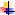 燃料油高硫180cst高硫380cst中硫180cstlswr①今日贴水4.19/4.231.87/1.915.62/5.665月19日316.500306.370323.62 51.56 5月18日312.370303.370319.40 50.96 5月17日307.310297.730314.22 50.2205月16日309.730299.910316.70 50.6505月15日308.050299.180314.98 50.630 燃料油高硫180cst高硫180cst高硫380cst高硫380cst燃料油6月纸货7纸货6月纸货7月纸货5月19日312.25312304.553055月18日307.75307.25300.1300.555月17日302.9302.8295.852965月16日305.75305.75298.45298.655月15日304.35303.55296.9296.8燃料油新加坡高硫180CST新加坡高硫380CST新加坡高硫180CST 6月纸货新加坡高硫180CST 7月纸货贴水6-8(美元/吨)6-8(美元/吨)6-8(美元/吨)6-8(美元/吨)5月19日——318.5无成交无成交5月18日319314.25无成交无成交5月17日319310.25310.253025月16日321.5311.75305.75305.55月15日——310.5无成交无成交燃料油高硫180cst高硫380cst今日贴水7.25/7.756.75/7.255月19日319.79 309.66 5月18日315.09 306.09 5月17日310.17 300.59 5月16日312.75 302.93 5月15日312.62 303.75 燃料油高硫180cst高硫380cst今日贴水13.75/14.2513.75/14.255月19日306.92296.795月18日302.79293.795月17日297.55287.975月16日299.7289.885月15日298.02289.15燃料油高硫180cst5月19日325.35月18日321.175月17日316.115月16日318.715月15日317.12燃料油燃料油（1PCT）燃料油（3.5PCT）5月19日308.50 293.25 5月18日307.75 289.00 5月17日306.50 288.75 5月16日302.00 284.75 5月15日301.50 283.75 地区型号涨跌5月19日5月18日提货方式黄埔市场上期所规格180CST 035953595库提价（即期）黄埔市场船用标准180CST033703370库提价（广州-海口）黄埔市场沥青料026852685库提价黄埔市场新加坡混调高硫180CST贴水06-86-8CFR黄埔（5月下6月上旬）黄埔市场新加坡高硫180CST0319.00319.00CFR黄埔（美元/吨）黄埔市场新加坡高硫380CST4.25318.50314.25CFR黄埔（美元/吨）华东市场华东国产混调180033653365库船提华东市场上海国产混调180035203520库船提华东市场宁波国产混调180035303530库船提华东市场南通国产混调180033703370库船提华东市场俄罗斯M100039303930库船提华东市场俄罗斯M100贴水（美元）035-3935-39CFR黄埔（5月下6月上旬）华东市场国产调和250028502850库船提华东市场华东油浆023702370库船提山东市场直馏高硫180CST037003700库船提山东市场俄罗斯M100039003900库船提山东市场俄罗斯M100贴水（美元）034-3634-36CFR黄埔（5月下6月上旬）山东市场焦化原料（带沥青票）028302830库车提山东市场油浆（密度密度1.03-1.06沥青票）024702470库车提山东市场油浆（密度1.1左右沥青票）2023702350库车提山东市场常渣（密度0.95左右）0N/AN/A库车提备注：1自2015年6月10日起，新增进口稀释沥青估价，该估价含沥青票，为港口库船提价格。
      2、近期山东地区常渣外销量稀少，于2016年3月22日起暂停常渣成交估价。
      备注：1自2015年6月10日起，新增进口稀释沥青估价，该估价含沥青票，为港口库船提价格。
      2、近期山东地区常渣外销量稀少，于2016年3月22日起暂停常渣成交估价。
      备注：1自2015年6月10日起，新增进口稀释沥青估价，该估价含沥青票，为港口库船提价格。
      2、近期山东地区常渣外销量稀少，于2016年3月22日起暂停常渣成交估价。
      备注：1自2015年6月10日起，新增进口稀释沥青估价，该估价含沥青票，为港口库船提价格。
      2、近期山东地区常渣外销量稀少，于2016年3月22日起暂停常渣成交估价。
      备注：1自2015年6月10日起，新增进口稀释沥青估价，该估价含沥青票，为港口库船提价格。
      2、近期山东地区常渣外销量稀少，于2016年3月22日起暂停常渣成交估价。
      备注：1自2015年6月10日起，新增进口稀释沥青估价，该估价含沥青票，为港口库船提价格。
      2、近期山东地区常渣外销量稀少，于2016年3月22日起暂停常渣成交估价。
      备注：1自2015年6月10日起，新增进口稀释沥青估价，该估价含沥青票，为港口库船提价格。
      2、近期山东地区常渣外销量稀少，于2016年3月22日起暂停常渣成交估价。
      备注：1自2015年6月10日起，新增进口稀释沥青估价，该估价含沥青票，为港口库船提价格。
      2、近期山东地区常渣外销量稀少，于2016年3月22日起暂停常渣成交估价。
      备注：1自2015年6月10日起，新增进口稀释沥青估价，该估价含沥青票，为港口库船提价格。
      2、近期山东地区常渣外销量稀少，于2016年3月22日起暂停常渣成交估价。
      备注：1自2015年6月10日起，新增进口稀释沥青估价，该估价含沥青票，为港口库船提价格。
      2、近期山东地区常渣外销量稀少，于2016年3月22日起暂停常渣成交估价。
      备注：1自2015年6月10日起，新增进口稀释沥青估价，该估价含沥青票，为港口库船提价格。
      2、近期山东地区常渣外销量稀少，于2016年3月22日起暂停常渣成交估价。
      备注：1自2015年6月10日起，新增进口稀释沥青估价，该估价含沥青票，为港口库船提价格。
      2、近期山东地区常渣外销量稀少，于2016年3月22日起暂停常渣成交估价。
      备注：1自2015年6月10日起，新增进口稀释沥青估价，该估价含沥青票，为港口库船提价格。
      2、近期山东地区常渣外销量稀少，于2016年3月22日起暂停常渣成交估价。
      备注：1自2015年6月10日起，新增进口稀释沥青估价，该估价含沥青票，为港口库船提价格。
      2、近期山东地区常渣外销量稀少，于2016年3月22日起暂停常渣成交估价。
      备注：1自2015年6月10日起，新增进口稀释沥青估价，该估价含沥青票，为港口库船提价格。
      2、近期山东地区常渣外销量稀少，于2016年3月22日起暂停常渣成交估价。
      备注：1自2015年6月10日起，新增进口稀释沥青估价，该估价含沥青票，为港口库船提价格。
      2、近期山东地区常渣外销量稀少，于2016年3月22日起暂停常渣成交估价。
      备注：1自2015年6月10日起，新增进口稀释沥青估价，该估价含沥青票，为港口库船提价格。
      2、近期山东地区常渣外销量稀少，于2016年3月22日起暂停常渣成交估价。
      备注：1自2015年6月10日起，新增进口稀释沥青估价，该估价含沥青票，为港口库船提价格。
      2、近期山东地区常渣外销量稀少，于2016年3月22日起暂停常渣成交估价。
      备注：1自2015年6月10日起，新增进口稀释沥青估价，该估价含沥青票，为港口库船提价格。
      2、近期山东地区常渣外销量稀少，于2016年3月22日起暂停常渣成交估价。
      备注：1自2015年6月10日起，新增进口稀释沥青估价，该估价含沥青票，为港口库船提价格。
      2、近期山东地区常渣外销量稀少，于2016年3月22日起暂停常渣成交估价。
      备注：1自2015年6月10日起，新增进口稀释沥青估价，该估价含沥青票，为港口库船提价格。
      2、近期山东地区常渣外销量稀少，于2016年3月22日起暂停常渣成交估价。
      备注：1自2015年6月10日起，新增进口稀释沥青估价，该估价含沥青票，为港口库船提价格。
      2、近期山东地区常渣外销量稀少，于2016年3月22日起暂停常渣成交估价。
      备注：1自2015年6月10日起，新增进口稀释沥青估价，该估价含沥青票，为港口库船提价格。
      2、近期山东地区常渣外销量稀少，于2016年3月22日起暂停常渣成交估价。
      备注：1自2015年6月10日起，新增进口稀释沥青估价，该估价含沥青票，为港口库船提价格。
      2、近期山东地区常渣外销量稀少，于2016年3月22日起暂停常渣成交估价。
      备注：1自2015年6月10日起，新增进口稀释沥青估价，该估价含沥青票，为港口库船提价格。
      2、近期山东地区常渣外销量稀少，于2016年3月22日起暂停常渣成交估价。
      备注：1自2015年6月10日起，新增进口稀释沥青估价，该估价含沥青票，为港口库船提价格。
      2、近期山东地区常渣外销量稀少，于2016年3月22日起暂停常渣成交估价。
      备注：1自2015年6月10日起，新增进口稀释沥青估价，该估价含沥青票，为港口库船提价格。
      2、近期山东地区常渣外销量稀少，于2016年3月22日起暂停常渣成交估价。
      备注：1自2015年6月10日起，新增进口稀释沥青估价，该估价含沥青票，为港口库船提价格。
      2、近期山东地区常渣外销量稀少，于2016年3月22日起暂停常渣成交估价。
      备注：1自2015年6月10日起，新增进口稀释沥青估价，该估价含沥青票，为港口库船提价格。
      2、近期山东地区常渣外销量稀少，于2016年3月22日起暂停常渣成交估价。
      备注：1自2015年6月10日起，新增进口稀释沥青估价，该估价含沥青票，为港口库船提价格。
      2、近期山东地区常渣外销量稀少，于2016年3月22日起暂停常渣成交估价。
      交易货币：人民币  交易单位：50吨/手交易货币：人民币  交易单位：50吨/手交易货币：人民币  交易单位：50吨/手交易货币：人民币  交易单位：50吨/手交易货币：人民币  交易单位：50吨/手交易货币：人民币  交易单位：50吨/手交易货币：人民币  交易单位：50吨/手交易货币：人民币  交易单位：50吨/手交易货币：人民币  交易单位：50吨/手交易货币：人民币  交易单位：50吨/手交易货币：人民币  交易单位：50吨/手品种名昨结算今开盘最高价最低价收盘价结算价升跌成交量持仓量日期燃料油1711381838053874380538743833156218May17序号预计到港日期数量（吨）航线船名接货公司备注14月5日4,500.00N/A/广州	泓富6	N/A燃料油24月6日2,500.00N/A/广州	龙光688N/A燃料油34月7日2,978.00N/A/广州	大富1	N/A燃料油44月7日500.00N/A/珠海	湛海供166	N/A燃料油合计10，478.00序号预计到港日期数量（吨）航线船名接货公司备注112月3日40,000.00N/A安定号N/A混调合计40，000.00序号预计到港日期数量（吨）航线船名接货公司备注15月1日100000.00 N/A/青岛港NAVE SYNERGY纳维  神驰化工  原油 25月1日100000.00 俄罗斯/青岛港SEA HYMN海上圣歌昌邑石化 原油 35月1日100000.00 俄罗斯/莱州港HS MEDEA美狄亚昌邑石化 原油45月1日127000.00 安哥拉/青岛港NEW DIAMOND牛钻齐润化工轻质原油55月3日270000.00 中国/烟台港N/AN/A原油65月7日270000.00 委内瑞拉/青岛港 NEW CONFORT凯逸中石油马瑞原油75月9日110000.00 N/A/青岛港JING GANG S  N/A轻质原油85月11日20000.00 N/A/青岛港PORT STANLEY斯坦利中国化工轻质原油95月12日82000.00 N/A/青岛港DHT SOPHIE苏菲N/A重质原油105月13日100000.00 N/A/青岛港SOPHIE SCHE…海科化工轻质原油115月17日145000.00 俄罗斯/青岛港SILIA T西伯亚万达天弘轻质原油125月17日153000.00 委内瑞拉/青岛港CHEROKEE彻罗基京博石化马瑞原油135月18日264000.00 伊朗/青岛港 DAN都恩 N/A轻质原油145月18日285000.00 委内瑞拉/青岛港OVERSEAS MC…N/A 马瑞原油155月18日140000.00 安哥拉/青岛港IOANNA安娜海科化工轻质原油165月20日91000.00 N/A/莱州港 基西拉勇士昌邑石化轻质原油175月24日138000.00 阿曼/青岛港ADVANTAGE SKY益空N/A轻质原油185月25日70000.00 N/A/莱州港榆林湾昌邑石化轻质原油195月26日100000.00 俄罗斯/青岛港SYROS WARRIOR勇士N/A 轻质原油205月27日90000.00 N/A/莱州港 迪拜魔力昌邑石化轻质原油215月28日90000.00 N/A/莱州港FSL HONG KONG 昌邑石化轻质原油225月28日140000.00 阿联酋/青岛港SUEZ HANS苏伊士N/A  轻质原油235月29日100000.00 N/A/莱州港N/A昌邑石化轻质原油245月30日30000.00 N/A/莱州港N/A昌邑石化轻质原油255月30日100000.00 马来西亚/青岛港CATALAN SEA卡特兰海N/A 轻质原油265月130000.00 中国/烟台港N/A山东鑫岳  原油275月3日30000.00 中国/烟台港旺池 金诚石化海洋油285月14日63000.00 中国/莱州港北海展望海科化工海洋油合计3438000.00 